Working group FOR THE DEVELOPMENT OF A UPOV denomination SIMILARITY search toolFourth Meeting
Geneva, February 4, 2016Working Group on Variety Denominations (WG-DEN)Document prepared by the Office of the Union
Disclaimer:  this document does not represent UPOV policies or guidance	The CAJ, at its seventy-second session, held in Geneva, on October 26 and 27, 2015, agreed the following next steps for the revision of the “Explanatory Notes on Variety Denominations under the UPOV Convention” (see document CAJ/72/9 “Report on the Conclusions”, paragraph 23):(a)	to expand the mandate and the composition of the Working Group for the Development of a UPOV Denomination Similarity Search Tool (WG-DST) to prepare recommendations for the CAJ concerning the revision of document UPOV/INF/12 “Explanatory Notes on Variety Denominations under the UPOV Convention” (Working Group on Variety Denominations (WG-DEN));	(b)	the Office of the Union to issue a circular with a request to CAJ members and observers to participate in the WG-DEN and, if appropriate, to present proposals for revisions of document UPOV/INF/12, by January 20, 2016;	(c)	the WG-DEN to meet during the week of the UPOV sessions in March 2016;	(d)	the WG-DEN to take the proposals received in response to the circular in paragraph (b) above and the proposals in paragraphs 28 to 37 and 41 of document CAJ/72/3 in conjunction with the work on the development of an effective UPOV similarity search tool;	(e)	the WG-DEN to consider proposals for the expansion of the content of PLUTO database to include all recognized varieties, including those that had not been, or were no longer, registered/protected (see document CAJ/72/6 “UPOV Information Databases”, paragraph 38).	The Council, at its forty-ninth ordinary session, held in Geneva, on October 29, 2015, decided that the first meeting of the WG-DEN would take place in Geneva, on March 18, 2016 (see document C/49/18 “Report on the Decisions”, paragraph 54).	The WG-DST is invited to note that developments concerning the establishment of Working Group on Variety Denominations (WG-DEN) by the CAJ and the Council, and the consequences for the WG-DST, as set out in this document.[End of document]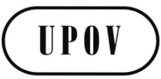 EUPOV/WG-DST/4/4ORIGINAL:  EnglishDATE:  January 29, 2016INTERNATIONAL UNION FOR THE PROTECTION OF NEW VARIETIES OF PLANTS INTERNATIONAL UNION FOR THE PROTECTION OF NEW VARIETIES OF PLANTS INTERNATIONAL UNION FOR THE PROTECTION OF NEW VARIETIES OF PLANTS GenevaGenevaGeneva